Cambrian Sea WorksheetAs you explore the Cambrian Sea simulation, write down the names of these organisms next to their images.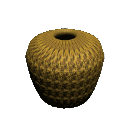 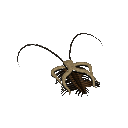 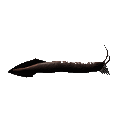 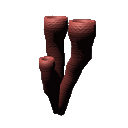 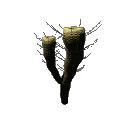 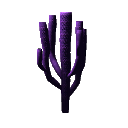 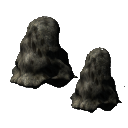 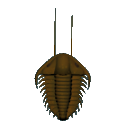 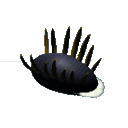 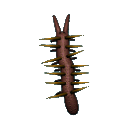 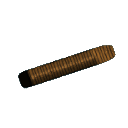 